Name	Date	Period  	Find the missing side length(s) below using two strategies:Method 1: Use the scale factor from one figure to the otherMethod 2: Use ratios of the side lengths within each figure (proportions).A                                                                                            3 cm	x  6 cm5 cm12 cmBCd	e           18.75 m27.5 m                                                                                                                  68					        fxD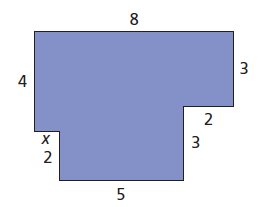 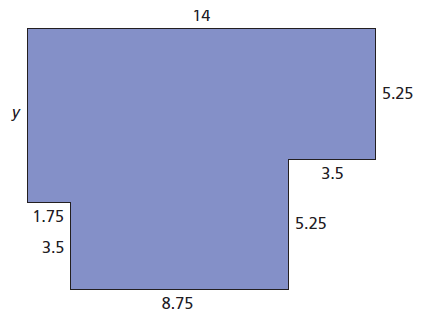 